La chaine énergétiqueInvestigation autour de l’énergieRecueil des conceptions initiales : Qu’est-ce que l’énergie ? Comment la produit-on ? A quoi sert-elle ?Ecris tes réponses dans ce cadre (4 lignes minimum) :Dessine le ou les schémas avec les légendes, qui explique(nt) la production d’énergie :SynthèseMise en commun : (collationner les mots des élèves)Commentaires : mots clefs attendus : électricité, énergie… centrale, turbine, barrage, alternateur, éolienne, Watt, Watt heure…Les définitions sont recherchées par les élèves. (Travail transversale avec le CDI et différencié)Classement des énergies Institutionnalisation des connaissances. Classez les énergies en deux catégories renouvelables / non renouvelables dans le tableau ci-dessous.Sourceshttp://www.cea.fr/multimedia/Pages/animations/energies/diverses-sources-d-energie.aspxLire "Les-diverses-sources-d'énergie.swf"    Découper, regrouper, nommer sur le cahier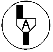 Appeler l’enseignantBilan de coursLes énergies renouvelables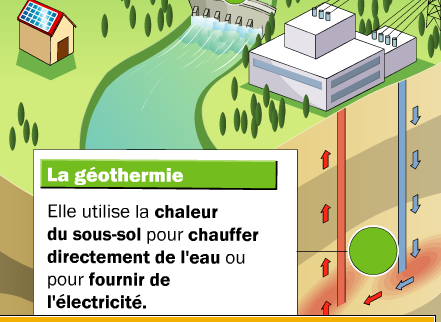 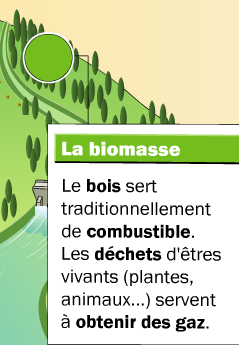 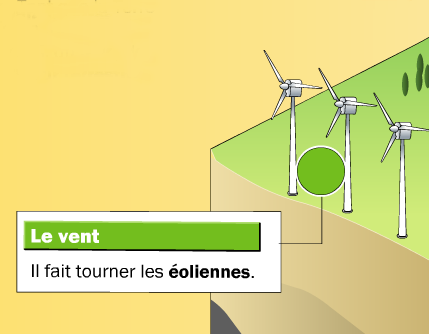 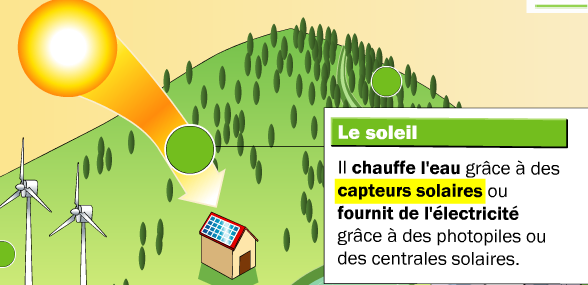 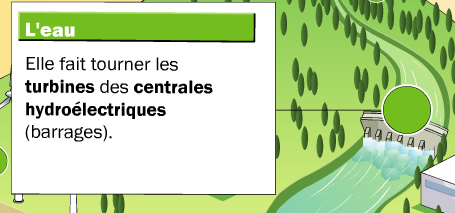 Les énergies non renouvelables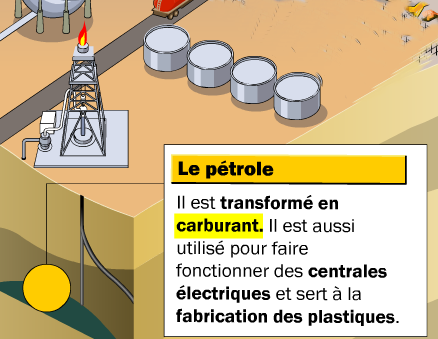 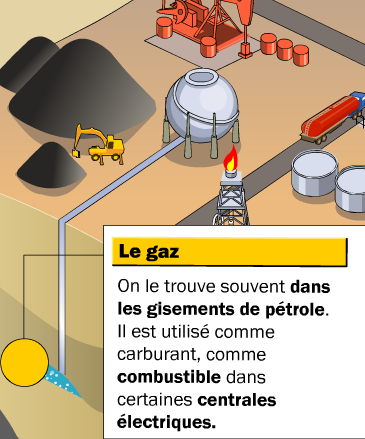 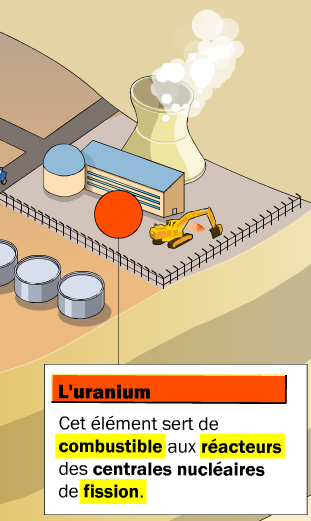 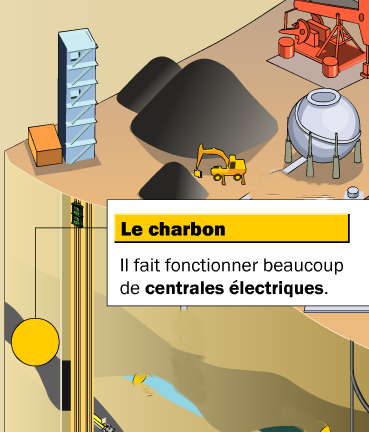 Quelles chaines énergétiques permettent de produire de l’électricité ? Les différents types de centrale 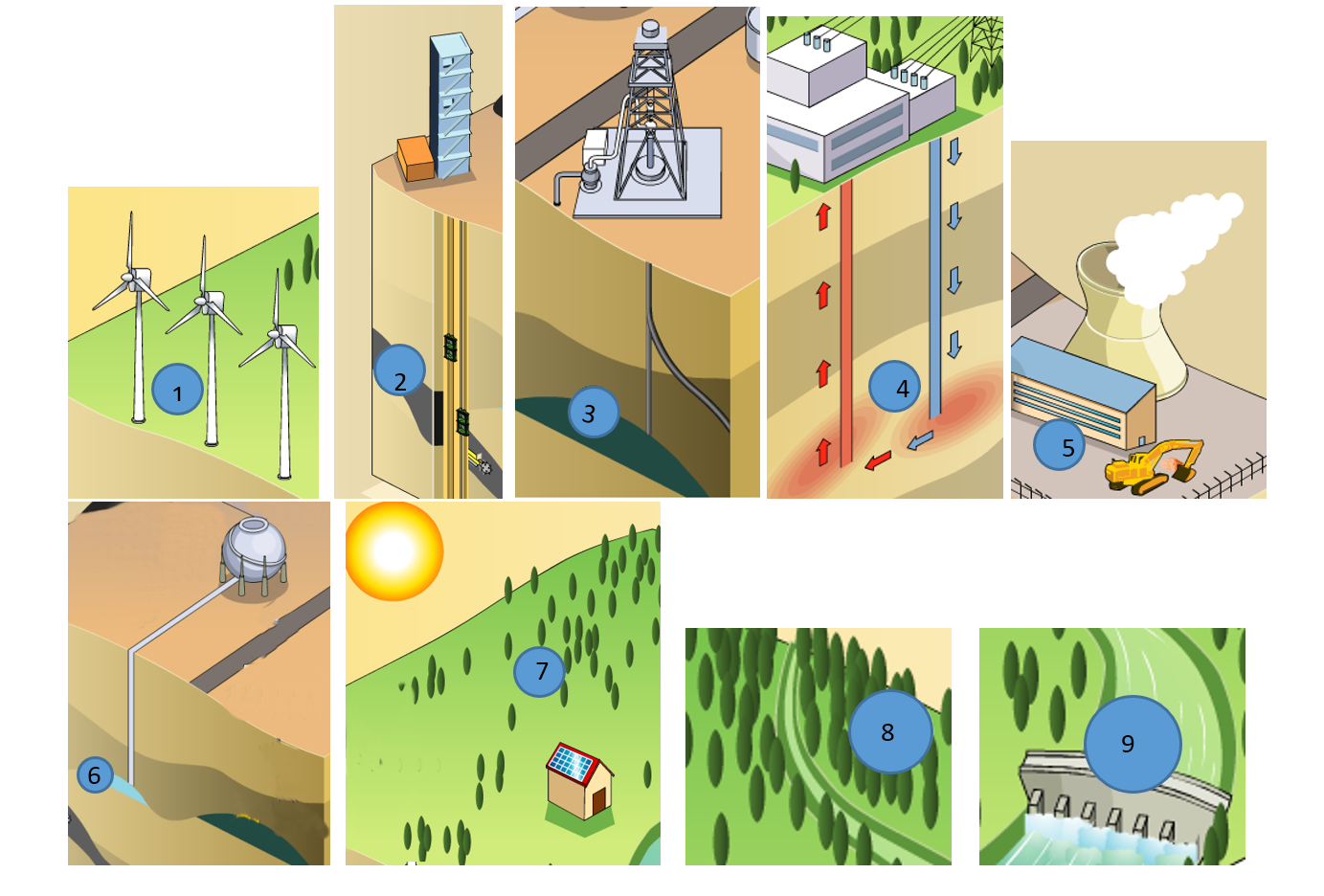 En vous basant sur les images ci-dessus et les questions précédentes, compléter le tableau ci-dessous :Comment fonctionne une centrale électrique ? Séquence vidéo : « C’est pas sorcier : quand les branchés disjonctent»: https://www.youtube.com/watch?v=py88xUzawiw Rôle de l’alternateur : Faire compléter les phrases après visionnage de la vidéo.Hormis pour un centre de production d’électricité utilisant des panneaux solaires, la source d’énergie est utilisée pour entrainer un alternateur.  Un alternateur est constitué d’une partie fixe : le stator. La partie mobile constitue le rotor. La rotation du rotor engendre aux bornes du stator une tension électrique.  L’échauffement au sein de l’alternateur engendre une perte d’énergie.Bilan énergétique :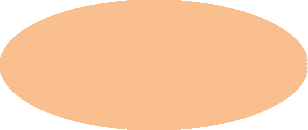 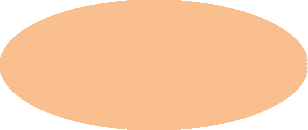 Activité documentairehttps://www.entrepriseetdecouverte.fr/property/edf-centrale-hydroelectrique-de-mouthier-haute-pierre/ La centrale de Mouthier-Haute-Pierre est située au cœur du massif du Jura, au débouché spectaculaire de la résurgence de la Loue, à 300 m en aval de celle-ci. Cette résurgence1 se trouve au cœur d’un site Natura 20001. EDF programme donc ses travaux d’entretien en dehors des périodes de reproduction des truites ou de nidification des oiseaux rupestres, en particulier des faucons pèlerins.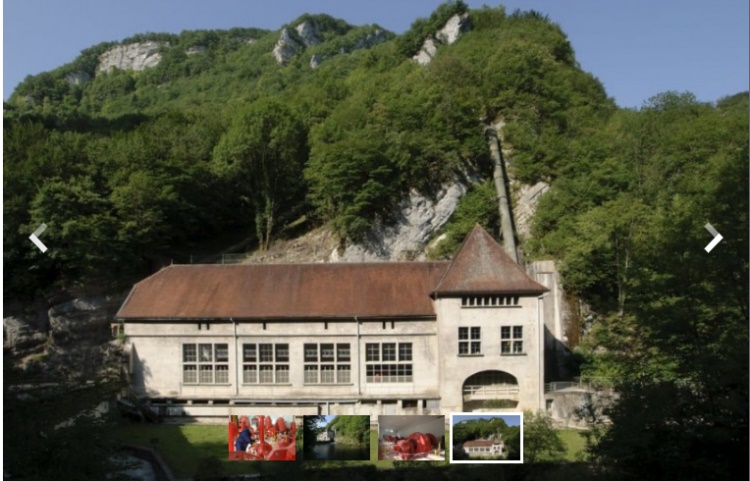 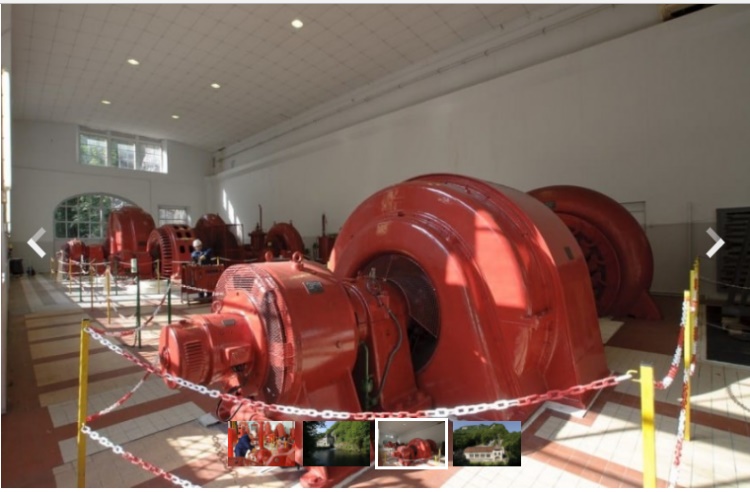 A proximité de la résurgence de la Loue, qui fut peinte par Courbet, un tunnel naturel dans la falaise constitue la trace de la résurgence – aujourd’hui asséchée – d’un ancien affluent1 de la Loue.Le barrage d’origine date de 1913, et a été rehaussé en 1927. La retenue est haute d’une dizaine de mètres à l’aplomb1 du barrage. La centrale hydroélectrique est située à 3 km en aval1 du barrage.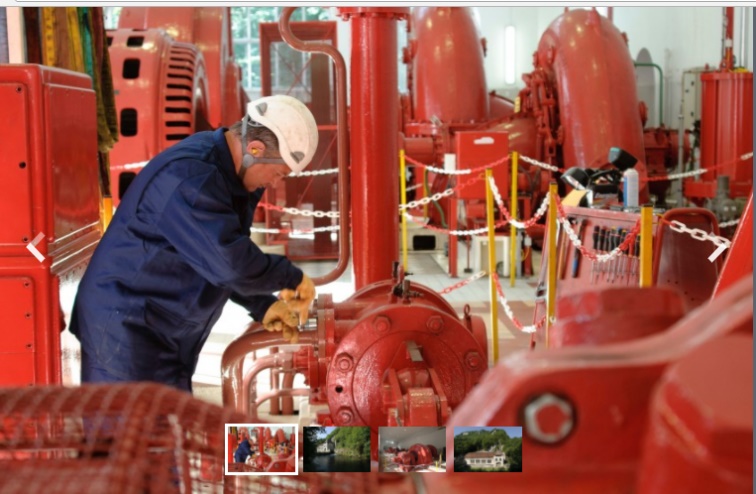 Résurgence du Doubs, la source principale de la Loue naît dans une impressionnante cavité située au pied d’un à-pic de 100 m. Le barrage permet de dévier une partie du débit de la Loue vers une galerie d’amenée taillée dans la roche, d’une longueur de plus de 200 m. Cette galerie est ensuite reliée à la centrale hydroélectrique par deux conduites forcées accrochées au flanc de la montagne.La centrale, en service depuis 1925, est équipée de 3 turbines. Sa production correspond environ à la consommation annuelle électrique de 13 000 foyers. Bien qu’historiques, ces installations sont aujourd’hui équipées de capteurs, de calculateurs et d’automates sécurisés, qui interprètent en temps réel les niveaux et les débits de la Loue pour transmettre les consignes de production aux turbines et aux vannes. Un poste de transformation élève la tension de l’électricité produite pour en faciliter le transport sur le réseau vers les villes voisines de Valdahon et de Pontarlier. 1 termes à définir avec les élèvesQuestionnaireLes espèces animales impactées par la centrale sont :□ le faucon pèlerin 	□ le grand tétras	□ la truite 	□ le saumon fumé	□ les oiseaux rupins Quelle est la date d’installation de la centrale ?Quels sont les éléments de sécurité présents sur la photo 3 ?D’après vous pourquoi la centrale a-t-elle été rehaussée ?Vous dessinerez, ci-dessous le schéma en coupe de l’installation décrite dans le document ci-dessus. Vous prendrez soin de nommer les éléments de cette installation en indiquant leurs rôles dans la production d’énergie.Exercices d’applicationExercice 1 :Chaque type de centrale utilise une source primaire d’énergie. Indiquer pour chacun des trois cas si la source primaire d’énergie utilisée est « renouvelable » ou « non renouvelable ».Quel est le nom de l’élément commun à ces trois centrales permettant de convertir l’énergie de la source primaire en énergie électrique ?…………………………………………………………………………….……….…………..............………………………………………………………………..………………….…………………….Exercice 2 :Dans le cas d’un alternateur de bicyclette le stator est constitué d’une bobine de fil électrique et le rotor d’un aimant.Compléter la figure : bornes – galets – axe – cage –bobine - aimant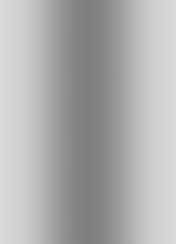 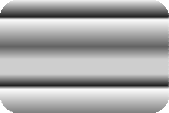 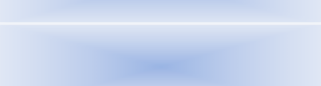 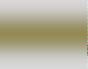 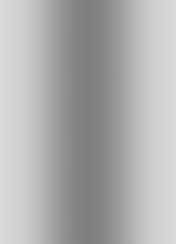 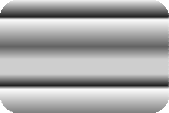 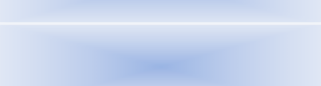 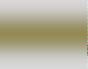 Exercice 3 :Pour un logement, la puissance électrique est en moyenne de 10 kW.Document : Puissance de différentes « centrales » électrique.Déterminer combien de logements peuvent être alimentés par une éolienne de grande taille. Expliciter la démarche.………...…………………………………………………………………………………………………...…………………………………………………………………………………………………...…………………………………………………………………………………………………...…………………………………………………………………………………………Comparer ce résultat avec le nombre de logements que peut alimenter une centrale nucléaire.………...…………………………………………………………………………………………………...…………………………………………………………………………………………………...…………………………………………………………………………………………………...…………………………………………………………………………………………Citer le(s) intérêt(s) présenté(s) par l’utilisation d’une éolienne par rapport à celle d’une centrale nucléaire.………...…………………………………………………………………………………………………...…………………………………………………………………………………………………...…………………………………………………………………………………………Prolongements possibles : Combien faut-il d’alternateur de bicyclette et d’alternateur d’automobile pour alimenter un logement ?………...…………………………………………………………………………………………………...…………………………………………………………………………………………………...…………………………………………………………………………………………………...…………………………………………………………………………………………………...…………………………………………………………………………………………………...…………………………………………………………………………………………Les exercices 4 et 5 permettent de faire une passerelle vers l’énergie cinétique et la partie chimie.Exercice 4 : Bilan énergétiqueAu cours du freinage, certains TGV sont dotés d'un système permettant de faire fonctionner les moteurs électriques du train comme une mini-centrale électrique. L’énergie cinétique est alors utilisée pour faire tourner l’axe du moteur.Le diagramme suivant représente les conversions d'énergie au cours du freinage.Compléter ce diagramme à l’aide des expressions suivantes :énergie perdue ; énergie cinétique ; énergie électrique.Exercice 5 : Bilan énergétiqueUn détecteur de métaux est alimenté par deux piles de 9 V.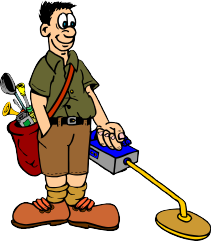 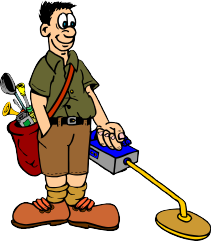 Le diagramme suivant représente les transferts d'énergie dans une pile électrochimique. Compléter ce diagramme avec les mots : « thermique», «chimique» et «électrique».Expliquer en quelques lignes pourquoi une pile peut s'user.…………………………………………………………………………….……….…………..............…………………………………………………………………………….……….…………..............…………………………………………………………………………….……….…………..............…………………………………………………………………………….……….…………..............…………………………………………………………………………….……….…………..............Mots clefsDéfinitionsrenouvelablesnon renouvelablesType d’énergieSource d’énergieDispositif de transformation d’énergieType d’énergie électriqueÉnergie lumineuseSoleilCellule photovoltaïqueÉnergie électrique
courant continuN°SoleilCellule photovoltaïqueÉnergie électrique
courant continuÉnergie MécaniqueéolienneAlternateurÉnergie électrique
courant alternatifN°barrageAlternateurÉnergie électrique
courant alternatifÉnergie NucléaireUraniumRéacteur (fission) - Vapeur -  AlternateurÉnergie électrique
courant alternatifN°UraniumRéacteur (fission) - Vapeur -  AlternateurÉnergie électrique
courant alternatifÉnergie ChimiquePétroleCombustion - Vapeur - AlternateurÉnergie électrique
courant alternatifÉnergie ChimiqueGazCombustion - Vapeur - AlternateurÉnergie électrique
courant alternatifN°CharbonCombustion - Vapeur - AlternateurÉnergie électrique
courant alternatifN°BiomasseCombustion - Vapeur - AlternateurÉnergie électrique
courant alternatifÉnergie ThermiqueEchangeur thermiqueVapeur - AlternateurÉnergie électrique
courant alternatifN°Echangeur thermiqueVapeur - AlternateurÉnergie électrique
courant alternatifÉnergie mécaniqueAlternateurÉnergie électriqueÉnergie thermique perdueÉnergie thermique perdue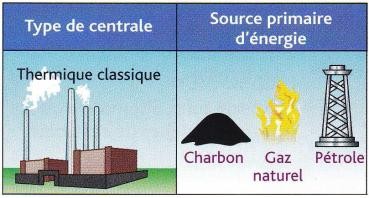 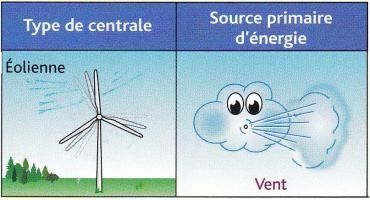 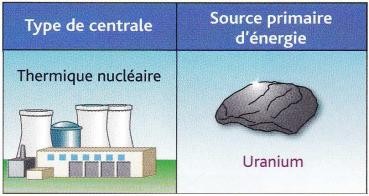 ………………………………………………………………………………………Alternateur de bicyclette3 wattsAlternateur d’automobile1 kilowattEolienne de petite taille10 kilowattsEolienne de grande taille750 kilowattsUsine marémotrice240 mégawattsCentrale hydraulique importante500 mégawattsCentrale thermique à flamme500 mégawattsCentrale nucléaire2 gigawattsDonnées :Symboles :1 kW = 1000 WW (watt)1 MW = 1000 kWkW (kilowatt)1 GW = 1000 MWMW (mégawatt)GW (gigawatt)……..…………………..…………………..…………………..…………………..…………………..…………………..…………………..…………………..…………………..……………		……..…………………..……………	……..…………………..……………Énergie……..……………	PileélectrochimiqueÉnergie……..……………Énergie……..……………PertesÉnergie .……..……………PertesÉnergie .……..……………